1.1. Описание услуги1.1. Описание услуги1.1. Описание услуги1.1. Описание услуги1.1. Описание услуги1.1. Описание услуги1.1. Описание услугиВ рамках ИТ-услуги осуществляется комплекс работ, позволяющий обеспечить в объеме реализованных бизнес-процессов стабильное функционирование подсистемы «Управление несоответствиями» Единой отраслевой системы управления качеством в установленный период доступности, а также своевременную поддержку пользователей данной системы.В рамках ИТ-услуги осуществляется комплекс работ, позволяющий обеспечить в объеме реализованных бизнес-процессов стабильное функционирование подсистемы «Управление несоответствиями» Единой отраслевой системы управления качеством в установленный период доступности, а также своевременную поддержку пользователей данной системы.В рамках ИТ-услуги осуществляется комплекс работ, позволяющий обеспечить в объеме реализованных бизнес-процессов стабильное функционирование подсистемы «Управление несоответствиями» Единой отраслевой системы управления качеством в установленный период доступности, а также своевременную поддержку пользователей данной системы.В рамках ИТ-услуги осуществляется комплекс работ, позволяющий обеспечить в объеме реализованных бизнес-процессов стабильное функционирование подсистемы «Управление несоответствиями» Единой отраслевой системы управления качеством в установленный период доступности, а также своевременную поддержку пользователей данной системы.В рамках ИТ-услуги осуществляется комплекс работ, позволяющий обеспечить в объеме реализованных бизнес-процессов стабильное функционирование подсистемы «Управление несоответствиями» Единой отраслевой системы управления качеством в установленный период доступности, а также своевременную поддержку пользователей данной системы.В рамках ИТ-услуги осуществляется комплекс работ, позволяющий обеспечить в объеме реализованных бизнес-процессов стабильное функционирование подсистемы «Управление несоответствиями» Единой отраслевой системы управления качеством в установленный период доступности, а также своевременную поддержку пользователей данной системы.В рамках ИТ-услуги осуществляется комплекс работ, позволяющий обеспечить в объеме реализованных бизнес-процессов стабильное функционирование подсистемы «Управление несоответствиями» Единой отраслевой системы управления качеством в установленный период доступности, а также своевременную поддержку пользователей данной системы.1.2. Способ подключения к ИТ-системе (если необходимо и в зависимости от технической возможности организации)1.2. Способ подключения к ИТ-системе (если необходимо и в зависимости от технической возможности организации)1.2. Способ подключения к ИТ-системе (если необходимо и в зависимости от технической возможности организации)1.2. Способ подключения к ИТ-системе (если необходимо и в зависимости от технической возможности организации)1.2. Способ подключения к ИТ-системе (если необходимо и в зависимости от технической возможности организации)1.2. Способ подключения к ИТ-системе (если необходимо и в зависимости от технической возможности организации)1.2. Способ подключения к ИТ-системе (если необходимо и в зависимости от технической возможности организации)	Ярлык на Портале терминальных приложений	Прямая ссылка на Веб-ресурс из КСПД	Прямая ссылка на Веб-ресурс из интернет (требуется СКЗИ на АРМ / не требуется)	«Толстый клиент» на АРМ пользователя (требуется СКЗИ на АРМ / не требуется)	Другой способ _ Доступ к открытому контуру (размещенному в СБИС МБ) через Интернет  	Ярлык на Портале терминальных приложений	Прямая ссылка на Веб-ресурс из КСПД	Прямая ссылка на Веб-ресурс из интернет (требуется СКЗИ на АРМ / не требуется)	«Толстый клиент» на АРМ пользователя (требуется СКЗИ на АРМ / не требуется)	Другой способ _ Доступ к открытому контуру (размещенному в СБИС МБ) через Интернет  	Ярлык на Портале терминальных приложений	Прямая ссылка на Веб-ресурс из КСПД	Прямая ссылка на Веб-ресурс из интернет (требуется СКЗИ на АРМ / не требуется)	«Толстый клиент» на АРМ пользователя (требуется СКЗИ на АРМ / не требуется)	Другой способ _ Доступ к открытому контуру (размещенному в СБИС МБ) через Интернет  	Ярлык на Портале терминальных приложений	Прямая ссылка на Веб-ресурс из КСПД	Прямая ссылка на Веб-ресурс из интернет (требуется СКЗИ на АРМ / не требуется)	«Толстый клиент» на АРМ пользователя (требуется СКЗИ на АРМ / не требуется)	Другой способ _ Доступ к открытому контуру (размещенному в СБИС МБ) через Интернет  	Ярлык на Портале терминальных приложений	Прямая ссылка на Веб-ресурс из КСПД	Прямая ссылка на Веб-ресурс из интернет (требуется СКЗИ на АРМ / не требуется)	«Толстый клиент» на АРМ пользователя (требуется СКЗИ на АРМ / не требуется)	Другой способ _ Доступ к открытому контуру (размещенному в СБИС МБ) через Интернет  	Ярлык на Портале терминальных приложений	Прямая ссылка на Веб-ресурс из КСПД	Прямая ссылка на Веб-ресурс из интернет (требуется СКЗИ на АРМ / не требуется)	«Толстый клиент» на АРМ пользователя (требуется СКЗИ на АРМ / не требуется)	Другой способ _ Доступ к открытому контуру (размещенному в СБИС МБ) через Интернет  	Ярлык на Портале терминальных приложений	Прямая ссылка на Веб-ресурс из КСПД	Прямая ссылка на Веб-ресурс из интернет (требуется СКЗИ на АРМ / не требуется)	«Толстый клиент» на АРМ пользователя (требуется СКЗИ на АРМ / не требуется)	Другой способ _ Доступ к открытому контуру (размещенному в СБИС МБ) через Интернет  1.3. Группа корпоративных бизнес-процессов / сценариев, поддерживаемых в рамках услуги   1.3. Группа корпоративных бизнес-процессов / сценариев, поддерживаемых в рамках услуги   1.3. Группа корпоративных бизнес-процессов / сценариев, поддерживаемых в рамках услуги   1.3. Группа корпоративных бизнес-процессов / сценариев, поддерживаемых в рамках услуги   1.3. Группа корпоративных бизнес-процессов / сценариев, поддерживаемых в рамках услуги   1.3. Группа корпоративных бизнес-процессов / сценариев, поддерживаемых в рамках услуги   1.3. Группа корпоративных бизнес-процессов / сценариев, поддерживаемых в рамках услуги   - Создание и Уведомление о НС;- Формирование команды;- Описание НС;- Планирование ВСД и Коррекции;- Определение коренной причины НС;- Разработка корректирующих действий;- Реализация корректирующих действий;- Разработка и реализация предупреждающих действий; - Формализация выводов;- Экспорты данных;- Визуализация (кликабельная диаграмма);- Аналитическая отчетность, в т.ч. отчет Оперкома;- Расчет ФКПЭ;- Претензионная работа;- Аудиты 1,2,3 – стороны;- Входной контроль (на площадке АЭС);- Входной контроль (не на площадке АЭС);- Входной контроль проект Аккую;- Отчет по ВК для КРЭА;- Отчет по ВК для проекта Аккую;- Отчеты по системному анализу;- Уведомления (в т.ч. на электронную почту);- Подписание документов электронной подписью (УКЭП, УНЭП);- Справочник пользователей;- Личный кабинет пользователя;- Информирование по приказу от 21.05.2021 № 1-8/361-Р;- Раздел «Новости»;- Автоматизированное функциональное тестирование;- Управление несоответствиями по процедуре проекта ПАКШ;- Контроль своевременности смены пользователем пароля;- Хранилище документов организации (СТО, процедуры, порядки и прочие ЛНА);- Интеграция с ЕОС Закупки, ЕОС-Закупки 2.0, ЕОС-Договор, ЕОСДО, ЦР БРИФ, КЦ ГосСОПКА, ПДС, Портал помощи по качеству, Центр поддержки пользователей, 1С ERP 2.0, СУРП ТК, ИС УРП КРЭА, СУРП АЭМт, ИСУП КС, NPP Experience, Атомэксперт, Planner, СУИД;- Аудит достоверности данных поставщиков (АДД) (маркетинг);- Аудит достоверности данных поставщиков (АДД) (типизация);- Аудит достоверности данных поставщиков (АДД) (проведение закупки);- Аудит достоверности данных поставщиков (АДД) (по итогам выбора победителя);- Ведение реестра аудиторов;- Учет затрат по устранению несоответствий (передача несоответствий в учетные системы);- Учет затрат по устранению несоответствий (получение затрат по несоответствиям из учетных систем);- Учет затрат по устранению несоответствий (синхронизация справочников по затратам).- Создание и Уведомление о НС;- Формирование команды;- Описание НС;- Планирование ВСД и Коррекции;- Определение коренной причины НС;- Разработка корректирующих действий;- Реализация корректирующих действий;- Разработка и реализация предупреждающих действий; - Формализация выводов;- Экспорты данных;- Визуализация (кликабельная диаграмма);- Аналитическая отчетность, в т.ч. отчет Оперкома;- Расчет ФКПЭ;- Претензионная работа;- Аудиты 1,2,3 – стороны;- Входной контроль (на площадке АЭС);- Входной контроль (не на площадке АЭС);- Входной контроль проект Аккую;- Отчет по ВК для КРЭА;- Отчет по ВК для проекта Аккую;- Отчеты по системному анализу;- Уведомления (в т.ч. на электронную почту);- Подписание документов электронной подписью (УКЭП, УНЭП);- Справочник пользователей;- Личный кабинет пользователя;- Информирование по приказу от 21.05.2021 № 1-8/361-Р;- Раздел «Новости»;- Автоматизированное функциональное тестирование;- Управление несоответствиями по процедуре проекта ПАКШ;- Контроль своевременности смены пользователем пароля;- Хранилище документов организации (СТО, процедуры, порядки и прочие ЛНА);- Интеграция с ЕОС Закупки, ЕОС-Закупки 2.0, ЕОС-Договор, ЕОСДО, ЦР БРИФ, КЦ ГосСОПКА, ПДС, Портал помощи по качеству, Центр поддержки пользователей, 1С ERP 2.0, СУРП ТК, ИС УРП КРЭА, СУРП АЭМт, ИСУП КС, NPP Experience, Атомэксперт, Planner, СУИД;- Аудит достоверности данных поставщиков (АДД) (маркетинг);- Аудит достоверности данных поставщиков (АДД) (типизация);- Аудит достоверности данных поставщиков (АДД) (проведение закупки);- Аудит достоверности данных поставщиков (АДД) (по итогам выбора победителя);- Ведение реестра аудиторов;- Учет затрат по устранению несоответствий (передача несоответствий в учетные системы);- Учет затрат по устранению несоответствий (получение затрат по несоответствиям из учетных систем);- Учет затрат по устранению несоответствий (синхронизация справочников по затратам).- Создание и Уведомление о НС;- Формирование команды;- Описание НС;- Планирование ВСД и Коррекции;- Определение коренной причины НС;- Разработка корректирующих действий;- Реализация корректирующих действий;- Разработка и реализация предупреждающих действий; - Формализация выводов;- Экспорты данных;- Визуализация (кликабельная диаграмма);- Аналитическая отчетность, в т.ч. отчет Оперкома;- Расчет ФКПЭ;- Претензионная работа;- Аудиты 1,2,3 – стороны;- Входной контроль (на площадке АЭС);- Входной контроль (не на площадке АЭС);- Входной контроль проект Аккую;- Отчет по ВК для КРЭА;- Отчет по ВК для проекта Аккую;- Отчеты по системному анализу;- Уведомления (в т.ч. на электронную почту);- Подписание документов электронной подписью (УКЭП, УНЭП);- Справочник пользователей;- Личный кабинет пользователя;- Информирование по приказу от 21.05.2021 № 1-8/361-Р;- Раздел «Новости»;- Автоматизированное функциональное тестирование;- Управление несоответствиями по процедуре проекта ПАКШ;- Контроль своевременности смены пользователем пароля;- Хранилище документов организации (СТО, процедуры, порядки и прочие ЛНА);- Интеграция с ЕОС Закупки, ЕОС-Закупки 2.0, ЕОС-Договор, ЕОСДО, ЦР БРИФ, КЦ ГосСОПКА, ПДС, Портал помощи по качеству, Центр поддержки пользователей, 1С ERP 2.0, СУРП ТК, ИС УРП КРЭА, СУРП АЭМт, ИСУП КС, NPP Experience, Атомэксперт, Planner, СУИД;- Аудит достоверности данных поставщиков (АДД) (маркетинг);- Аудит достоверности данных поставщиков (АДД) (типизация);- Аудит достоверности данных поставщиков (АДД) (проведение закупки);- Аудит достоверности данных поставщиков (АДД) (по итогам выбора победителя);- Ведение реестра аудиторов;- Учет затрат по устранению несоответствий (передача несоответствий в учетные системы);- Учет затрат по устранению несоответствий (получение затрат по несоответствиям из учетных систем);- Учет затрат по устранению несоответствий (синхронизация справочников по затратам).- Создание и Уведомление о НС;- Формирование команды;- Описание НС;- Планирование ВСД и Коррекции;- Определение коренной причины НС;- Разработка корректирующих действий;- Реализация корректирующих действий;- Разработка и реализация предупреждающих действий; - Формализация выводов;- Экспорты данных;- Визуализация (кликабельная диаграмма);- Аналитическая отчетность, в т.ч. отчет Оперкома;- Расчет ФКПЭ;- Претензионная работа;- Аудиты 1,2,3 – стороны;- Входной контроль (на площадке АЭС);- Входной контроль (не на площадке АЭС);- Входной контроль проект Аккую;- Отчет по ВК для КРЭА;- Отчет по ВК для проекта Аккую;- Отчеты по системному анализу;- Уведомления (в т.ч. на электронную почту);- Подписание документов электронной подписью (УКЭП, УНЭП);- Справочник пользователей;- Личный кабинет пользователя;- Информирование по приказу от 21.05.2021 № 1-8/361-Р;- Раздел «Новости»;- Автоматизированное функциональное тестирование;- Управление несоответствиями по процедуре проекта ПАКШ;- Контроль своевременности смены пользователем пароля;- Хранилище документов организации (СТО, процедуры, порядки и прочие ЛНА);- Интеграция с ЕОС Закупки, ЕОС-Закупки 2.0, ЕОС-Договор, ЕОСДО, ЦР БРИФ, КЦ ГосСОПКА, ПДС, Портал помощи по качеству, Центр поддержки пользователей, 1С ERP 2.0, СУРП ТК, ИС УРП КРЭА, СУРП АЭМт, ИСУП КС, NPP Experience, Атомэксперт, Planner, СУИД;- Аудит достоверности данных поставщиков (АДД) (маркетинг);- Аудит достоверности данных поставщиков (АДД) (типизация);- Аудит достоверности данных поставщиков (АДД) (проведение закупки);- Аудит достоверности данных поставщиков (АДД) (по итогам выбора победителя);- Ведение реестра аудиторов;- Учет затрат по устранению несоответствий (передача несоответствий в учетные системы);- Учет затрат по устранению несоответствий (получение затрат по несоответствиям из учетных систем);- Учет затрат по устранению несоответствий (синхронизация справочников по затратам).- Создание и Уведомление о НС;- Формирование команды;- Описание НС;- Планирование ВСД и Коррекции;- Определение коренной причины НС;- Разработка корректирующих действий;- Реализация корректирующих действий;- Разработка и реализация предупреждающих действий; - Формализация выводов;- Экспорты данных;- Визуализация (кликабельная диаграмма);- Аналитическая отчетность, в т.ч. отчет Оперкома;- Расчет ФКПЭ;- Претензионная работа;- Аудиты 1,2,3 – стороны;- Входной контроль (на площадке АЭС);- Входной контроль (не на площадке АЭС);- Входной контроль проект Аккую;- Отчет по ВК для КРЭА;- Отчет по ВК для проекта Аккую;- Отчеты по системному анализу;- Уведомления (в т.ч. на электронную почту);- Подписание документов электронной подписью (УКЭП, УНЭП);- Справочник пользователей;- Личный кабинет пользователя;- Информирование по приказу от 21.05.2021 № 1-8/361-Р;- Раздел «Новости»;- Автоматизированное функциональное тестирование;- Управление несоответствиями по процедуре проекта ПАКШ;- Контроль своевременности смены пользователем пароля;- Хранилище документов организации (СТО, процедуры, порядки и прочие ЛНА);- Интеграция с ЕОС Закупки, ЕОС-Закупки 2.0, ЕОС-Договор, ЕОСДО, ЦР БРИФ, КЦ ГосСОПКА, ПДС, Портал помощи по качеству, Центр поддержки пользователей, 1С ERP 2.0, СУРП ТК, ИС УРП КРЭА, СУРП АЭМт, ИСУП КС, NPP Experience, Атомэксперт, Planner, СУИД;- Аудит достоверности данных поставщиков (АДД) (маркетинг);- Аудит достоверности данных поставщиков (АДД) (типизация);- Аудит достоверности данных поставщиков (АДД) (проведение закупки);- Аудит достоверности данных поставщиков (АДД) (по итогам выбора победителя);- Ведение реестра аудиторов;- Учет затрат по устранению несоответствий (передача несоответствий в учетные системы);- Учет затрат по устранению несоответствий (получение затрат по несоответствиям из учетных систем);- Учет затрат по устранению несоответствий (синхронизация справочников по затратам).- Создание и Уведомление о НС;- Формирование команды;- Описание НС;- Планирование ВСД и Коррекции;- Определение коренной причины НС;- Разработка корректирующих действий;- Реализация корректирующих действий;- Разработка и реализация предупреждающих действий; - Формализация выводов;- Экспорты данных;- Визуализация (кликабельная диаграмма);- Аналитическая отчетность, в т.ч. отчет Оперкома;- Расчет ФКПЭ;- Претензионная работа;- Аудиты 1,2,3 – стороны;- Входной контроль (на площадке АЭС);- Входной контроль (не на площадке АЭС);- Входной контроль проект Аккую;- Отчет по ВК для КРЭА;- Отчет по ВК для проекта Аккую;- Отчеты по системному анализу;- Уведомления (в т.ч. на электронную почту);- Подписание документов электронной подписью (УКЭП, УНЭП);- Справочник пользователей;- Личный кабинет пользователя;- Информирование по приказу от 21.05.2021 № 1-8/361-Р;- Раздел «Новости»;- Автоматизированное функциональное тестирование;- Управление несоответствиями по процедуре проекта ПАКШ;- Контроль своевременности смены пользователем пароля;- Хранилище документов организации (СТО, процедуры, порядки и прочие ЛНА);- Интеграция с ЕОС Закупки, ЕОС-Закупки 2.0, ЕОС-Договор, ЕОСДО, ЦР БРИФ, КЦ ГосСОПКА, ПДС, Портал помощи по качеству, Центр поддержки пользователей, 1С ERP 2.0, СУРП ТК, ИС УРП КРЭА, СУРП АЭМт, ИСУП КС, NPP Experience, Атомэксперт, Planner, СУИД;- Аудит достоверности данных поставщиков (АДД) (маркетинг);- Аудит достоверности данных поставщиков (АДД) (типизация);- Аудит достоверности данных поставщиков (АДД) (проведение закупки);- Аудит достоверности данных поставщиков (АДД) (по итогам выбора победителя);- Ведение реестра аудиторов;- Учет затрат по устранению несоответствий (передача несоответствий в учетные системы);- Учет затрат по устранению несоответствий (получение затрат по несоответствиям из учетных систем);- Учет затрат по устранению несоответствий (синхронизация справочников по затратам).- Создание и Уведомление о НС;- Формирование команды;- Описание НС;- Планирование ВСД и Коррекции;- Определение коренной причины НС;- Разработка корректирующих действий;- Реализация корректирующих действий;- Разработка и реализация предупреждающих действий; - Формализация выводов;- Экспорты данных;- Визуализация (кликабельная диаграмма);- Аналитическая отчетность, в т.ч. отчет Оперкома;- Расчет ФКПЭ;- Претензионная работа;- Аудиты 1,2,3 – стороны;- Входной контроль (на площадке АЭС);- Входной контроль (не на площадке АЭС);- Входной контроль проект Аккую;- Отчет по ВК для КРЭА;- Отчет по ВК для проекта Аккую;- Отчеты по системному анализу;- Уведомления (в т.ч. на электронную почту);- Подписание документов электронной подписью (УКЭП, УНЭП);- Справочник пользователей;- Личный кабинет пользователя;- Информирование по приказу от 21.05.2021 № 1-8/361-Р;- Раздел «Новости»;- Автоматизированное функциональное тестирование;- Управление несоответствиями по процедуре проекта ПАКШ;- Контроль своевременности смены пользователем пароля;- Хранилище документов организации (СТО, процедуры, порядки и прочие ЛНА);- Интеграция с ЕОС Закупки, ЕОС-Закупки 2.0, ЕОС-Договор, ЕОСДО, ЦР БРИФ, КЦ ГосСОПКА, ПДС, Портал помощи по качеству, Центр поддержки пользователей, 1С ERP 2.0, СУРП ТК, ИС УРП КРЭА, СУРП АЭМт, ИСУП КС, NPP Experience, Атомэксперт, Planner, СУИД;- Аудит достоверности данных поставщиков (АДД) (маркетинг);- Аудит достоверности данных поставщиков (АДД) (типизация);- Аудит достоверности данных поставщиков (АДД) (проведение закупки);- Аудит достоверности данных поставщиков (АДД) (по итогам выбора победителя);- Ведение реестра аудиторов;- Учет затрат по устранению несоответствий (передача несоответствий в учетные системы);- Учет затрат по устранению несоответствий (получение затрат по несоответствиям из учетных систем);- Учет затрат по устранению несоответствий (синхронизация справочников по затратам).1.4. Интеграция с корпоративными ИТ-системами1.4. Интеграция с корпоративными ИТ-системами1.4. Интеграция с корпоративными ИТ-системами1.4. Интеграция с корпоративными ИТ-системами1.4. Интеграция с корпоративными ИТ-системами1.4. Интеграция с корпоративными ИТ-системами1.4. Интеграция с корпоративными ИТ-системамиИТ-системаГруппа процессовГруппа процессовГруппа процессовГруппа процессовГруппа процессовЕОС НСИ- Получение справочника Единицы измерения;- Получение справочника МТРиО;- Получение справочника Контрагенты;- Статьи затрат ЕПС;- CBS|WBS.- Получение справочника Единицы измерения;- Получение справочника МТРиО;- Получение справочника Контрагенты;- Статьи затрат ЕПС;- CBS|WBS.- Получение справочника Единицы измерения;- Получение справочника МТРиО;- Получение справочника Контрагенты;- Статьи затрат ЕПС;- CBS|WBS.- Получение справочника Единицы измерения;- Получение справочника МТРиО;- Получение справочника Контрагенты;- Статьи затрат ЕПС;- CBS|WBS.- Получение справочника Единицы измерения;- Получение справочника МТРиО;- Получение справочника Контрагенты;- Статьи затрат ЕПС;- CBS|WBS.ЕОС-Закупки- Интеграция по договорам и спецификациям;- Интеграция по НКПН.- Интеграция по договорам и спецификациям;- Интеграция по НКПН.- Интеграция по договорам и спецификациям;- Интеграция по НКПН.- Интеграция по договорам и спецификациям;- Интеграция по НКПН.- Интеграция по договорам и спецификациям;- Интеграция по НКПН.ЕОС-Закупки 2.0- Заявки на АДД;- Результаты АДД;- Реестр аудиторов.- Заявки на АДД;- Результаты АДД;- Реестр аудиторов.- Заявки на АДД;- Результаты АДД;- Реестр аудиторов.- Заявки на АДД;- Результаты АДД;- Реестр аудиторов.- Заявки на АДД;- Результаты АДД;- Реестр аудиторов.ЕОС-Договор- Данные по рискам и несоответствиям по качеству;- Данные для согласования инициации претензионной работы по качеству;- Данные по исполнению КС и статус КС;- Сведения по графику КС (в области качества).- Данные по рискам и несоответствиям по качеству;- Данные для согласования инициации претензионной работы по качеству;- Данные по исполнению КС и статус КС;- Сведения по графику КС (в области качества).- Данные по рискам и несоответствиям по качеству;- Данные для согласования инициации претензионной работы по качеству;- Данные по исполнению КС и статус КС;- Сведения по графику КС (в области качества).- Данные по рискам и несоответствиям по качеству;- Данные для согласования инициации претензионной работы по качеству;- Данные по исполнению КС и статус КС;- Сведения по графику КС (в области качества).- Данные по рискам и несоответствиям по качеству;- Данные для согласования инициации претензионной работы по качеству;- Данные по исполнению КС и статус КС;- Сведения по графику КС (в области качества).ЕОСДО- Данные о несоблюдении сроков исполнения задач (Уведомления в рамках механизма эскалации);- Универсальный документ/поручение (по ВСД, КД, ПД).- Данные о несоблюдении сроков исполнения задач (Уведомления в рамках механизма эскалации);- Универсальный документ/поручение (по ВСД, КД, ПД).- Данные о несоблюдении сроков исполнения задач (Уведомления в рамках механизма эскалации);- Универсальный документ/поручение (по ВСД, КД, ПД).- Данные о несоблюдении сроков исполнения задач (Уведомления в рамках механизма эскалации);- Универсальный документ/поручение (по ВСД, КД, ПД).- Данные о несоблюдении сроков исполнения задач (Уведомления в рамках механизма эскалации);- Универсальный документ/поручение (по ВСД, КД, ПД).ЦР БРИФ- Данные о НС для расчета НКПН.- Данные о НС для расчета НКПН.- Данные о НС для расчета НКПН.- Данные о НС для расчета НКПН.- Данные о НС для расчета НКПН.Прокси-сервер веб-приложений- Предоставление токена аутентификации пользователей.- Предоставление токена аутентификации пользователей.- Предоставление токена аутентификации пользователей.- Предоставление токена аутентификации пользователей.- Предоставление токена аутентификации пользователей.Служба каталогов- Идентификация/аутентификация пользователей.- Идентификация/аутентификация пользователей.- Идентификация/аутентификация пользователей.- Идентификация/аутентификация пользователей.- Идентификация/аутентификация пользователей.Корпоративная электронная почта- Отправка электронных сообщений.- Отправка электронных сообщений.- Отправка электронных сообщений.- Отправка электронных сообщений.- Отправка электронных сообщений.КЦ ГосСОПКА- Данные технических журналов серверов, ПО.- Данные технических журналов серверов, ПО.- Данные технических журналов серверов, ПО.- Данные технических журналов серверов, ПО.- Данные технических журналов серверов, ПО.ПДС- Передача запроса на аутентификацию;- Передача запросов на подписание документов;- Передача запроса данных о сертификате пользователя;- Передача запроса проверки отсоединенной ЭП;- Передача уникального идентификатора;- Передача запроса ввода одноразового пароля;- Передача отсоединенной ЭП;- Передача данных сертификата пользователя;- Передача результата проверки отсоединенной ЭП.- Передача запроса на аутентификацию;- Передача запросов на подписание документов;- Передача запроса данных о сертификате пользователя;- Передача запроса проверки отсоединенной ЭП;- Передача уникального идентификатора;- Передача запроса ввода одноразового пароля;- Передача отсоединенной ЭП;- Передача данных сертификата пользователя;- Передача результата проверки отсоединенной ЭП.- Передача запроса на аутентификацию;- Передача запросов на подписание документов;- Передача запроса данных о сертификате пользователя;- Передача запроса проверки отсоединенной ЭП;- Передача уникального идентификатора;- Передача запроса ввода одноразового пароля;- Передача отсоединенной ЭП;- Передача данных сертификата пользователя;- Передача результата проверки отсоединенной ЭП.- Передача запроса на аутентификацию;- Передача запросов на подписание документов;- Передача запроса данных о сертификате пользователя;- Передача запроса проверки отсоединенной ЭП;- Передача уникального идентификатора;- Передача запроса ввода одноразового пароля;- Передача отсоединенной ЭП;- Передача данных сертификата пользователя;- Передача результата проверки отсоединенной ЭП.- Передача запроса на аутентификацию;- Передача запросов на подписание документов;- Передача запроса данных о сертификате пользователя;- Передача запроса проверки отсоединенной ЭП;- Передача уникального идентификатора;- Передача запроса ввода одноразового пароля;- Передача отсоединенной ЭП;- Передача данных сертификата пользователя;- Передача результата проверки отсоединенной ЭП.Портал помощи по качеству- Обращения;- Статусы исполнения обращений.- Обращения;- Статусы исполнения обращений.- Обращения;- Статусы исполнения обращений.- Обращения;- Статусы исполнения обращений.- Обращения;- Статусы исполнения обращений.Центр поддержки пользователей- Обращения;- Статусы исполнения обращений.- Обращения;- Статусы исполнения обращений.- Обращения;- Статусы исполнения обращений.- Обращения;- Статусы исполнения обращений.- Обращения;- Статусы исполнения обращений.1С ERP 2.0- Данные о затратах от НС;- Документы по поставке материалов и оборудования.Результат проведения входного контроля.- Данные о затратах от НС;- Документы по поставке материалов и оборудования.Результат проведения входного контроля.- Данные о затратах от НС;- Документы по поставке материалов и оборудования.Результат проведения входного контроля.- Данные о затратах от НС;- Документы по поставке материалов и оборудования.Результат проведения входного контроля.- Данные о затратах от НС;- Документы по поставке материалов и оборудования.Результат проведения входного контроля.СУРП ТК- Данные о затратах от НС;- Документы по поставке материалов и оборудования;- Результат проведения входного контроля.- Данные о затратах от НС;- Документы по поставке материалов и оборудования;- Результат проведения входного контроля.- Данные о затратах от НС;- Документы по поставке материалов и оборудования;- Результат проведения входного контроля.- Данные о затратах от НС;- Документы по поставке материалов и оборудования;- Результат проведения входного контроля.- Данные о затратах от НС;- Документы по поставке материалов и оборудования;- Результат проведения входного контроля.ИС УРП КРЭА- Документы по поставке материалов и оборудования;Результат проведения входного контроля.- Документы по поставке материалов и оборудования;Результат проведения входного контроля.- Документы по поставке материалов и оборудования;Результат проведения входного контроля.- Документы по поставке материалов и оборудования;Результат проведения входного контроля.- Документы по поставке материалов и оборудования;Результат проведения входного контроля.СУРП АЭМт- Документ «Несоответствие» с данными о пользователях команды по устранению несоответствия;- Документ «Уведомление о несоответствии»; - Плановые и фактические затрат с регистрацией их в документе «Карточка расчета стоимости устранения НС»;- Получение документов «Заявка на проведение входного контроля» с результатами пройденного входного контроля и листами визирования;- Статусы согласования документов с комментариями и вложениями к согласованию по подчинённым документам документа «Несоответствие» .- Документ «Несоответствие» с данными о пользователях команды по устранению несоответствия;- Документ «Уведомление о несоответствии»; - Плановые и фактические затрат с регистрацией их в документе «Карточка расчета стоимости устранения НС»;- Получение документов «Заявка на проведение входного контроля» с результатами пройденного входного контроля и листами визирования;- Статусы согласования документов с комментариями и вложениями к согласованию по подчинённым документам документа «Несоответствие» .- Документ «Несоответствие» с данными о пользователях команды по устранению несоответствия;- Документ «Уведомление о несоответствии»; - Плановые и фактические затрат с регистрацией их в документе «Карточка расчета стоимости устранения НС»;- Получение документов «Заявка на проведение входного контроля» с результатами пройденного входного контроля и листами визирования;- Статусы согласования документов с комментариями и вложениями к согласованию по подчинённым документам документа «Несоответствие» .- Документ «Несоответствие» с данными о пользователях команды по устранению несоответствия;- Документ «Уведомление о несоответствии»; - Плановые и фактические затрат с регистрацией их в документе «Карточка расчета стоимости устранения НС»;- Получение документов «Заявка на проведение входного контроля» с результатами пройденного входного контроля и листами визирования;- Статусы согласования документов с комментариями и вложениями к согласованию по подчинённым документам документа «Несоответствие» .- Документ «Несоответствие» с данными о пользователях команды по устранению несоответствия;- Документ «Уведомление о несоответствии»; - Плановые и фактические затрат с регистрацией их в документе «Карточка расчета стоимости устранения НС»;- Получение документов «Заявка на проведение входного контроля» с результатами пройденного входного контроля и листами визирования;- Статусы согласования документов с комментариями и вложениями к согласованию по подчинённым документам документа «Несоответствие» .ИСУП КС- Данные о затратах от НС;- Документы по поставке материалов и оборудования;- Результат проведения входного контроля.- Данные о затратах от НС;- Документы по поставке материалов и оборудования;- Результат проведения входного контроля.- Данные о затратах от НС;- Документы по поставке материалов и оборудования;- Результат проведения входного контроля.- Данные о затратах от НС;- Документы по поставке материалов и оборудования;- Результат проведения входного контроля.- Данные о затратах от НС;- Документы по поставке материалов и оборудования;- Результат проведения входного контроля.1.5. Интеграция с внешними ИТ-системами1.5. Интеграция с внешними ИТ-системами1.5. Интеграция с внешними ИТ-системами1.5. Интеграция с внешними ИТ-системами1.5. Интеграция с внешними ИТ-системами1.5. Интеграция с внешними ИТ-системами1.5. Интеграция с внешними ИТ-системамиИТ-системаГруппа процессовГруппа процессовГруппа процессовГруппа процессовГруппа процессов NPP Experience- Данные о НС;- Получение данных по поручению;- Получение данных Отчета о расследовании для рассылки; Передача данных отчета по поручению;- Передача данных об ознакомлении с  отчетом о расследовании;- Данные о выполнении КД, ПД и Итоговый отчет.- Данные о НС;- Получение данных по поручению;- Получение данных Отчета о расследовании для рассылки; Передача данных отчета по поручению;- Передача данных об ознакомлении с  отчетом о расследовании;- Данные о выполнении КД, ПД и Итоговый отчет.- Данные о НС;- Получение данных по поручению;- Получение данных Отчета о расследовании для рассылки; Передача данных отчета по поручению;- Передача данных об ознакомлении с  отчетом о расследовании;- Данные о выполнении КД, ПД и Итоговый отчет.- Данные о НС;- Получение данных по поручению;- Получение данных Отчета о расследовании для рассылки; Передача данных отчета по поручению;- Передача данных об ознакомлении с  отчетом о расследовании;- Данные о выполнении КД, ПД и Итоговый отчет.- Данные о НС;- Получение данных по поручению;- Получение данных Отчета о расследовании для рассылки; Передача данных отчета по поручению;- Передача данных об ознакомлении с  отчетом о расследовании;- Данные о выполнении КД, ПД и Итоговый отчет.Атомэксперт- Данные о несоответствиях в проектной продукции ;- Статусы и результаты отработки мероприятий по учету опыта.- Данные о несоответствиях в проектной продукции ;- Статусы и результаты отработки мероприятий по учету опыта.- Данные о несоответствиях в проектной продукции ;- Статусы и результаты отработки мероприятий по учету опыта.- Данные о несоответствиях в проектной продукции ;- Статусы и результаты отработки мероприятий по учету опыта.- Данные о несоответствиях в проектной продукции ;- Статусы и результаты отработки мероприятий по учету опыта.Planner- Фактические трудозатраты исполнителей по мероприятиям;- Статус выполнения мероприятия;- Данные о НС и мероприятиях по НС (Коррекции, ВСД, КД, ПД) с исполнителями, работающими в ОПИ.- Фактические трудозатраты исполнителей по мероприятиям;- Статус выполнения мероприятия;- Данные о НС и мероприятиях по НС (Коррекции, ВСД, КД, ПД) с исполнителями, работающими в ОПИ.- Фактические трудозатраты исполнителей по мероприятиям;- Статус выполнения мероприятия;- Данные о НС и мероприятиях по НС (Коррекции, ВСД, КД, ПД) с исполнителями, работающими в ОПИ.- Фактические трудозатраты исполнителей по мероприятиям;- Статус выполнения мероприятия;- Данные о НС и мероприятиях по НС (Коррекции, ВСД, КД, ПД) с исполнителями, работающими в ОПИ.- Фактические трудозатраты исполнителей по мероприятиям;- Статус выполнения мероприятия;- Данные о НС и мероприятиях по НС (Коррекции, ВСД, КД, ПД) с исполнителями, работающими в ОПИ.СУИД- Новые и обновленные элементы классификатора KKS зданий/сооружений, оборудования, технологических систем и документации;- Рабочая и проектная документация.- Новые и обновленные элементы классификатора KKS зданий/сооружений, оборудования, технологических систем и документации;- Рабочая и проектная документация.- Новые и обновленные элементы классификатора KKS зданий/сооружений, оборудования, технологических систем и документации;- Рабочая и проектная документация.- Новые и обновленные элементы классификатора KKS зданий/сооружений, оборудования, технологических систем и документации;- Рабочая и проектная документация.- Новые и обновленные элементы классификатора KKS зданий/сооружений, оборудования, технологических систем и документации;- Рабочая и проектная документация.1.6. Состав услуги1.6. Состав услуги1.6. Состав услуги1.6. Состав услуги1.6. Состав услуги1.6. Состав услуги1.6. Состав услугиЦентр поддержки пользователей - Прием, обработка, регистрация и маршрутизация поступающих обращений от пользователей; - Консультации в части подключения и авторизации в системе; - Первичное согласование листов исполнения. - Прием, обработка, регистрация и маршрутизация поступающих обращений от пользователей; - Консультации в части подключения и авторизации в системе; - Первичное согласование листов исполнения. - Прием, обработка, регистрация и маршрутизация поступающих обращений от пользователей; - Консультации в части подключения и авторизации в системе; - Первичное согласование листов исполнения. - Прием, обработка, регистрация и маршрутизация поступающих обращений от пользователей; - Консультации в части подключения и авторизации в системе; - Первичное согласование листов исполнения. - Прием, обработка, регистрация и маршрутизация поступающих обращений от пользователей; - Консультации в части подключения и авторизации в системе; - Первичное согласование листов исполнения.Функциональная поддержка- Диагностика и устранение возникающих инцидентов и проблем в рамках поступающих обращений;- Ведение полномочий в ИТ-системе в рамках разработанной концепции ролей и полномочий – предоставление, продление, прекращение прав доступа пользователей;  - Консультирование пользователей по работе в ИТ-системе в объеме реализованных бизнес-процессов;- Передача ЗИ на третью линию;- Ведение матрицы ролей и полномочий, консультации пользователей по ролям; - Подготовка статей знаний по часто задаваемым вопросам и публикация их для общего доступа.- Диагностика и устранение возникающих инцидентов и проблем в рамках поступающих обращений;- Ведение полномочий в ИТ-системе в рамках разработанной концепции ролей и полномочий – предоставление, продление, прекращение прав доступа пользователей;  - Консультирование пользователей по работе в ИТ-системе в объеме реализованных бизнес-процессов;- Передача ЗИ на третью линию;- Ведение матрицы ролей и полномочий, консультации пользователей по ролям; - Подготовка статей знаний по часто задаваемым вопросам и публикация их для общего доступа.- Диагностика и устранение возникающих инцидентов и проблем в рамках поступающих обращений;- Ведение полномочий в ИТ-системе в рамках разработанной концепции ролей и полномочий – предоставление, продление, прекращение прав доступа пользователей;  - Консультирование пользователей по работе в ИТ-системе в объеме реализованных бизнес-процессов;- Передача ЗИ на третью линию;- Ведение матрицы ролей и полномочий, консультации пользователей по ролям; - Подготовка статей знаний по часто задаваемым вопросам и публикация их для общего доступа.- Диагностика и устранение возникающих инцидентов и проблем в рамках поступающих обращений;- Ведение полномочий в ИТ-системе в рамках разработанной концепции ролей и полномочий – предоставление, продление, прекращение прав доступа пользователей;  - Консультирование пользователей по работе в ИТ-системе в объеме реализованных бизнес-процессов;- Передача ЗИ на третью линию;- Ведение матрицы ролей и полномочий, консультации пользователей по ролям; - Подготовка статей знаний по часто задаваемым вопросам и публикация их для общего доступа.- Диагностика и устранение возникающих инцидентов и проблем в рамках поступающих обращений;- Ведение полномочий в ИТ-системе в рамках разработанной концепции ролей и полномочий – предоставление, продление, прекращение прав доступа пользователей;  - Консультирование пользователей по работе в ИТ-системе в объеме реализованных бизнес-процессов;- Передача ЗИ на третью линию;- Ведение матрицы ролей и полномочий, консультации пользователей по ролям; - Подготовка статей знаний по часто задаваемым вопросам и публикация их для общего доступа.Поддержка интеграционных процессов- Мониторинг интеграционных сценариев в рамках поддерживаемых бизнес-процессов; - Диагностика и устранение возникающих инцидентов и проблем в части передачи данных через интеграционную шину в рамках поступающих обращений.- Мониторинг интеграционных сценариев в рамках поддерживаемых бизнес-процессов; - Диагностика и устранение возникающих инцидентов и проблем в части передачи данных через интеграционную шину в рамках поступающих обращений.- Мониторинг интеграционных сценариев в рамках поддерживаемых бизнес-процессов; - Диагностика и устранение возникающих инцидентов и проблем в части передачи данных через интеграционную шину в рамках поступающих обращений.- Мониторинг интеграционных сценариев в рамках поддерживаемых бизнес-процессов; - Диагностика и устранение возникающих инцидентов и проблем в части передачи данных через интеграционную шину в рамках поступающих обращений.- Мониторинг интеграционных сценариев в рамках поддерживаемых бизнес-процессов; - Диагностика и устранение возникающих инцидентов и проблем в части передачи данных через интеграционную шину в рамках поступающих обращений.ИТ-инфраструктура- Установка и обновление серверного программного обеспечения, требуемого для бесперебойного функционирования ИТ-системы в соответствии со спецификацией; - Обеспечение резервного копирования и восстановления, в случае необходимости, баз данных.- Установка и обновление серверного программного обеспечения, требуемого для бесперебойного функционирования ИТ-системы в соответствии со спецификацией; - Обеспечение резервного копирования и восстановления, в случае необходимости, баз данных.- Установка и обновление серверного программного обеспечения, требуемого для бесперебойного функционирования ИТ-системы в соответствии со спецификацией; - Обеспечение резервного копирования и восстановления, в случае необходимости, баз данных.- Установка и обновление серверного программного обеспечения, требуемого для бесперебойного функционирования ИТ-системы в соответствии со спецификацией; - Обеспечение резервного копирования и восстановления, в случае необходимости, баз данных.- Установка и обновление серверного программного обеспечения, требуемого для бесперебойного функционирования ИТ-системы в соответствии со спецификацией; - Обеспечение резервного копирования и восстановления, в случае необходимости, баз данных.Адаптация ИТ-системы- Развитие и адаптация ИТ-системы в части реализации нового функционала в рамках настоящей услуги не осуществляется.- Развитие и адаптация ИТ-системы в части реализации нового функционала в рамках настоящей услуги не осуществляется.- Развитие и адаптация ИТ-системы в части реализации нового функционала в рамках настоящей услуги не осуществляется.- Развитие и адаптация ИТ-системы в части реализации нового функционала в рамках настоящей услуги не осуществляется.- Развитие и адаптация ИТ-системы в части реализации нового функционала в рамках настоящей услуги не осуществляется.1.7. Наименование и место хранения пользовательской документации:1.7. Наименование и место хранения пользовательской документации:1.7. Наименование и место хранения пользовательской документации:1.7. Наименование и место хранения пользовательской документации:1.7. Наименование и место хранения пользовательской документации:1.7. Наименование и место хранения пользовательской документации:1.7. Наименование и место хранения пользовательской документации:	ИТ-системаПуть: Главная страница → Раздел «Нормативная документация»Путь: Главная страница → Раздел «Нормативная документация»Путь: Главная страница → Раздел «Нормативная документация»Путь: Главная страница → Раздел «Нормативная документация»Путь: Главная страница → Раздел «Нормативная документация»	Портал Госкорпорации «Росатом»Путь: … → …Путь: … → …Путь: … → …Путь: … → …Путь: … → …	Иное местоПуть: … → …Путь: … → …Путь: … → …Путь: … → …Путь: … → …	Иное местоПуть: … → …Путь: … → …Путь: … → …Путь: … → …Путь: … → …	Путь: … → …Путь: … → …Путь: … → …Путь: … → …Путь: … → …1.8. Ограничения по оказанию услуги1.8. Ограничения по оказанию услуги1.8. Ограничения по оказанию услуги1.8. Ограничения по оказанию услуги1.8. Ограничения по оказанию услуги1.8. Ограничения по оказанию услуги1.8. Ограничения по оказанию услугиСопровождение подсистемы «АДД» и интеграции с ЕОС-Закупки 2.0, отчетов по системному анализу, учета затрат, интеграций с 1С ERP 2.0, СУРП ТК, ИС УРП КРЭА, СУРП АЭМт, ИСУП КС будет производиться после выпуска Приказа о переводе в постоянную эксплуатацию.Сопровождение подсистемы «АДД» и интеграции с ЕОС-Закупки 2.0, отчетов по системному анализу, учета затрат, интеграций с 1С ERP 2.0, СУРП ТК, ИС УРП КРЭА, СУРП АЭМт, ИСУП КС будет производиться после выпуска Приказа о переводе в постоянную эксплуатацию.Сопровождение подсистемы «АДД» и интеграции с ЕОС-Закупки 2.0, отчетов по системному анализу, учета затрат, интеграций с 1С ERP 2.0, СУРП ТК, ИС УРП КРЭА, СУРП АЭМт, ИСУП КС будет производиться после выпуска Приказа о переводе в постоянную эксплуатацию.Сопровождение подсистемы «АДД» и интеграции с ЕОС-Закупки 2.0, отчетов по системному анализу, учета затрат, интеграций с 1С ERP 2.0, СУРП ТК, ИС УРП КРЭА, СУРП АЭМт, ИСУП КС будет производиться после выпуска Приказа о переводе в постоянную эксплуатацию.Сопровождение подсистемы «АДД» и интеграции с ЕОС-Закупки 2.0, отчетов по системному анализу, учета затрат, интеграций с 1С ERP 2.0, СУРП ТК, ИС УРП КРЭА, СУРП АЭМт, ИСУП КС будет производиться после выпуска Приказа о переводе в постоянную эксплуатацию.Сопровождение подсистемы «АДД» и интеграции с ЕОС-Закупки 2.0, отчетов по системному анализу, учета затрат, интеграций с 1С ERP 2.0, СУРП ТК, ИС УРП КРЭА, СУРП АЭМт, ИСУП КС будет производиться после выпуска Приказа о переводе в постоянную эксплуатацию.Сопровождение подсистемы «АДД» и интеграции с ЕОС-Закупки 2.0, отчетов по системному анализу, учета затрат, интеграций с 1С ERP 2.0, СУРП ТК, ИС УРП КРЭА, СУРП АЭМт, ИСУП КС будет производиться после выпуска Приказа о переводе в постоянную эксплуатацию.1.9. Норматив на поддержку1.9. Норматив на поддержку1.9. Норматив на поддержку1.9. Норматив на поддержку1.9. Норматив на поддержку1.9. Норматив на поддержку1.9. Норматив на поддержкуПодразделениеПредельное значение трудозатрат на поддержку 1 единицы объемного показателя по услуге (чел.мес.)Предельное значение трудозатрат на поддержку 1 единицы объемного показателя по услуге (чел.мес.)Предельное значение трудозатрат на поддержку 1 единицы объемного показателя по услуге (чел.мес.)Предельное значение трудозатрат на поддержку 1 единицы объемного показателя по услуге (чел.мес.)Предельное значение трудозатрат на поддержку 1 единицы объемного показателя по услуге (чел.мес.)Функциональная поддержка0,0044022000,0044022000,0044022000,0044022000,004402200Поддержка интеграционных процессов0,0002915000,0002915000,0002915000,0002915000,000291500ИТ-инфраструктура0,0003438000,0003438000,0003438000,0003438000,0003438001.10. Дополнительные параметры оказания услуги1.10. Дополнительные параметры оказания услуги1.10. Дополнительные параметры оказания услуги1.10. Дополнительные параметры оказания услуги1.10. Дополнительные параметры оказания услуги1.10. Дополнительные параметры оказания услуги1.10. Дополнительные параметры оказания услуги1.10.1. Допустимый простой ИТ-ресурса в течении года, часов15,5515,5515,5515,5515,551.10.2. Срок хранения данных резервного копирования (в календарных днях)28282828281.10.3. Целевая точка восстановления ИТ-ресурса (RPO) (в рабочих часах)4,44,44,44,44,41.10.4. Целевое время восстановления ИТ-ресурса (RTO) (в рабочих часах)8,48,48,48,48,41.10.5. Обеспечение катастрофоустойчивости ИТ-ресурсаДаДаДаДаДа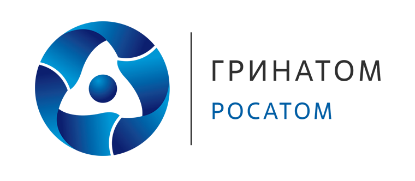 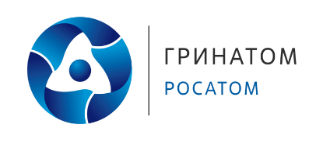 